附件1广东省农业主导品种和主推技术推广需求调查表填报单位（盖章）：联系人：                   手机号码：备注：请各地级以上市农业农村主管部门根据辖区内特色优势产业发展实际，填报2024年推广计划。主导品种和主推技术详情在“广东农技推广管理平台”（www.gdnjtg.cn）查看。附件22024年广东省农业主导品种推荐汇总表推荐单位（盖章）：联系人：　　　　　　　电话：2024年广东省农业主推技术推荐汇总表推荐单位（盖章）：联系人：　　　　　　　　电话：附件3成效调查及申报材料系统填报操作流程指引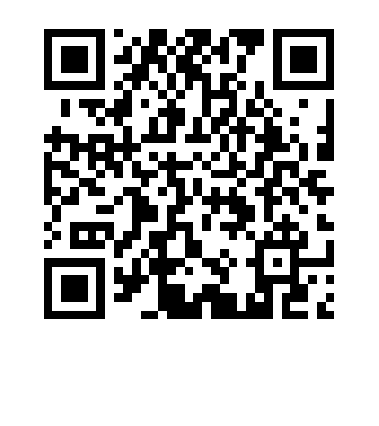 选育（引进）、研发单位扫描获取填报操作说明技术/品种名称计划推广县（区）计划推广月份序号类别品种名称是否新增品种申报单位序号技术名称是否新增技术申报单位